Con il contributo di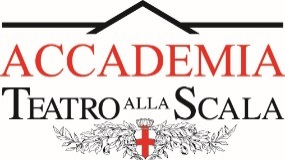 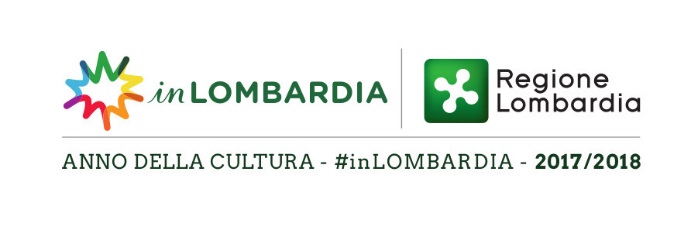 VERDI legge VERDIUN TOUR TRA TEATRO E MUSICA NEI CONSERVATORI E TEATRI ITALIANIIl debutto avverrà presso Casa Verdi a Milano sabato 27 gennaio 2018,anniversario della scomparsa di Giuseppe Verdi.Lo spettacolo “Verdi legge Verdi” scritto, diretto e interpretato da Massimiliano Finazzer Flory, realizzato in collaborazione con l’Accademia Teatro alla Scala grazie al contributo della Regione Lombardia, intende rispondere al bisogno di formazione musicale mettendo al centro la figura di Verdi, l’italiano per antonomasia, modello di virtù e patriottismo, immagine del nostro Paese nel mondo. Accompagnato al pianoforte dalla pianista giapponese Yuna Saito, allieva dell’Accademia Teatro alla Scala, Finazzer Flory sarà in tournée in diversi Conservatori e Teatri della Regione Lombardia, dove il pubblico potrà accedere gratuitamente.Scopo di questo tour è anche quello di valorizzare nell’ambito delle attività dell’Accademia Teatro alla Scala la figura del “maestro collaboratore”, musicista in grado di assolvere funzioni diverse nella preparazione e realizzazione di uno spettacolo d’opera o di balletto.“Abbiamo deciso – dichiara l’Assessore Cristina Cappellini – di condividere il progetto ideato da Massimiliano Finazzer Flory, insieme all’Accademia Teatro alla Scala, portandolo sui territori della nostra Regione nell’Anno della Cultura in Lombardia, che continuerà fino alla prossima estate. Dopo averlo presentato in anteprima all’Expo di Astana, in Kazakistan, lo scorso anno, abbiamo pensato che questo spettacolo potesse essere apprezzato da tutti, cultori del Maestro di Busseto o semplici amanti della buona musica, della tradizione e dei personaggi che hanno caratterizzato la nostra cultura e il nostro territorio. Sarà quindi un Verdi itinerante, che parlerà di sé, tra aneddoti e arie famose, in diversi luoghi della cultura della nostra Regione, valorizzando un’eccellenza come l’Accademia Teatro alla Scala e i teatri che ospiteranno lo spettacolo, in un’ottica di cultura partecipata, che avvicini i cittadini al palcoscenico, valorizzando l’aspetto più identitario del nostro fare cultura, quindi in perfetta sintonia con le politiche che la Regione sta portando avanti negli ultimi anni”.«Come ha ben detto Riccardo Muti» -dichiara Massimiliano Finazzer Flory- «Verdi aveva una mente teatrale, nulla è casuale nelle sue opere. Questo spettacolo mette in scena il suo modo di pensare la regia, raccontando in prima persona la biografia della sua anima e del suo lavoro, lavoro, lavoro. Siccome non sappiamo più leggere una partitura musicale» -conclude Finazzer Flory- «sarà bene tornare ad ascoltare la storia del più grande compositore del mondo».“VERDI legge VERDI”: in quest’opera Finazzer Flory nei panni di un Verdi ormai maturo ne ripercorre la biografia attraverso la lettura di documenti originali e di missive autografe.  In un’unica narrazione in nove episodi, intervallata da una selezione delle più celebri pagine verdiane interpretate al pianoforte da Yuna Saito, il compositore emiliano rivive attraverso:-  La sua famiglia, la prima spinetta, la sua formazione, il Conservatorio. -  Il suo rapporto con la musica e Wagner, i librettisti come Arrigo Boito i suoi consigli a un giovane compositore e ai cantanti. -  La sua relazione con Milano e l’Italia, la sua esperienza di deputato. -  Il suo punto di vista sull’arte, sulla musica. -  Il suo giudizio del pubblico e l’incontro con i direttori, in particolare Toscanini. -  La sua relazione con Shakespeare con commenti e le sue verità su Otello, Macbeth e Falstaff. Il dietro le quinte: Rigoletto e Traviata. -  I suoi libri più amati, Dante Alighieri e I promessi sposi di Alessandro Manzoni: impeto e bisogno del Requiem! -  Un breve ricordo di tutte le sue opere dall’Oberto al Falstaff. -  Il suo rapporto con Parigi, Londra, l’amore per la natura.IL TOURMercoledì 31 gennaio, ore 18: Bergamo, Conservatorio di Musica "Gaetano Donizetti" Venerdì 16 febbraio, ore 10 e 20.30: Como, Teatro SocialeDomenica 18 febbraio, ore 16: Cremona, Auditorium G. Arvedi del Museo del Violino Lunedì 19 febbraio, ore 18: Pavia, Conservatorio di Musica "Franco Vittadini"Giovedì 22 febbraio, ore 17: Gallarate, Conservatorio di Musica “Giacomo Puccini” Seguiranno in LombardiaMonza, Brescia, Lecco, Mantova, Morbegno